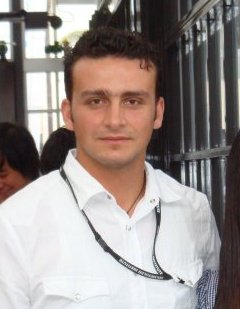 Student Name: ______________________	Date: _________________			Assessment As LearningResume ComprehensionRead the resume and answer the questions.What is his full name?_____________________________________________________Where does he live?____________________________________________________What is he looking for?_____________________________________________________What course did he finish in 2012?____________________________________________________Does he have an email address?____________________________________________________Where did he work in 2012?____________________________________________________What were his duties?____________________________________________________What was his job in 2010?Student Name: ______________________	Date: _________________			Assessment As LearningMatching: MeaningsName:Ahmet CebiAddress:25 Hamilton Rd.  UpfieldTelephone:04302 789 562E-mailahmetc@hotmail.comObjectiveI am looking for a full time job.Education2012  English Course           Djerriwarrh English School           Sunshine, Victoria2008 Year 12          Sunshine College          Sunshine, VictoriaWork ExperienceWork Experience2012   Chef            Gold Leaf Restaurant, SunshineDutiesTake ordersCook foodClean the kitchen2010   Sales Assistant            Big W, SunshineDutiesHelp customersStacking the shelves2012   Chef            Gold Leaf Restaurant, SunshineDutiesTake ordersCook foodClean the kitchen2010   Sales Assistant            Big W, SunshineDutiesHelp customersStacking the shelvesRefereesRefereesJane Dau	                         John SnowManager                                                    Gold Leaf Restaurant                              287 Hampshire Rd.        Sunshine, Victoria                                03 9308 7524                                            John SnowStore Manager   Big W        24 Devonshire Road           Sunshine, Victoria03 9250 4578TermLetter choiceRefers to…AddressFull timeEducationCollegeExperienceDutiesChefCustomerRefereeyour manager that you worked with beforethe person who cooksschoolsomeone who buys something from a shopwork from 8am to 5pmcourses and schools someone finishesthings that you do at workthings you learned beforeplace where you live